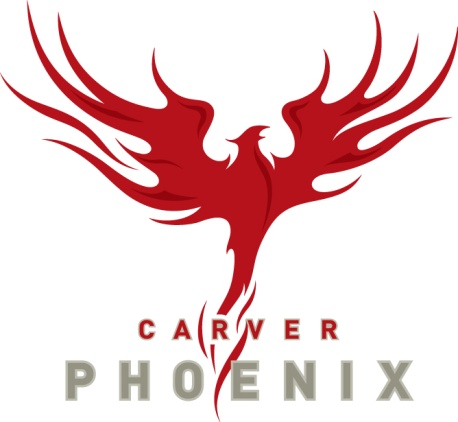 TRACK AND FIELD TEAM SCHEDULE 2013LMISSTFA MEET #1- Wednesday, April 10Swangard Stadium, BurnabyGVISAA TRACK AND FIELD CHAMPIONSHIP – Friday, April 12Minoru, Richmond 9am – 5pmLMISSTFA MEET # 2 – Wednesday, April 17Swangard Stadium BCCSSAA Track and Field – Friday, April 19Rotary Stadium, Abbotsford 9am – 6pmLMISSTFA MEET # 3 – Wednesday, April 24Swangard Stadium, BurnabyLMISSTFA MEET # 4 – Wednesday, May 1Swangard Stadium, BurnabyLMISSTFA ZONE FINALS DAY 1 – Tuesday, May 14Swangard Stadium, BurnabyLMISSTFA ZONE FINALS DAY 2 – Wednesday, May 15Swangard Stadium, BurnabyBC’s TRACK AND FIELD – Friday & Saturday, May 24 & 25Swangard Stadium, Burnaby